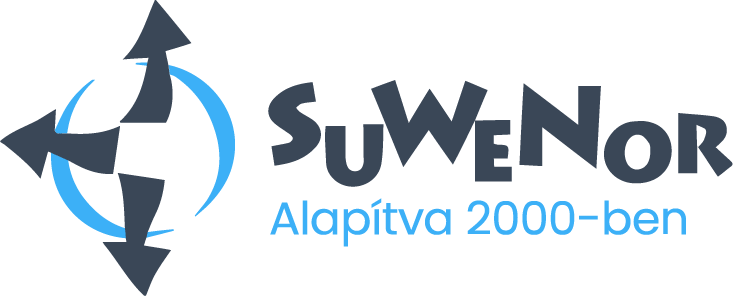 Renting pricesRenting conditionsEvery motorhome has an engine and 230V standing air conditioner, awning, CD radio, safe for small values, kitchen, refrigerator, built-in bathroom. The premium plus category vehicles have a 230V microwave, 12V DVD TV, sometimes a garage for bike or scooter. The vehicles have diesel engines and can be driven with a B category drivers licence.The renting price contains a daily 300 km driving for free, every km in addition is 50 HUF + VAT.The renting price contains the hungarian motorway vignette's price.Renting preiod: Luxury category: In pre- and after season, the minimal renting period is 10 days. In high season it is 14 days.Premium Plus, Premium and Standard category: In pre- and afterseason 3 days (in winter period minimum 7 days); In high season 10 days,Caravan: In pre- and afterseason 7 days, In high season 10 days.Bail: Premium+, Premium and Standard category: 300.000 HUF, but the renting price and the bail price must reach 500.000 HUF .In Luxury category 500.000 HUF in addition to the renting price.In case of a caravan 200.000 HUF in addition to the renting price.Further conditions: When renting, you have to pay the whole renting price's 40%. The rest 60% must be payed at the latest before the departure with 1 month . In case of the motorhome's resignation, the already payed price's 50% will be refunded. The amount not refunded, can be used in a year.In case of pre-booking, when the renting's price's 40% deposit is not payed, we automatically delete the reservation.The motorhome can be taken on the first renting day from 9 o'clock in the morning. The motorhome need to be brought back on the last renting day until 17 o'clock. In case of taking or bringing back the motorhome out of the opening time, we charge 10 000 HUF + VAT.In case of a late return, we charge + one day's renting price for every begun 12 hours.Required documents for renting: The renting private person'sand one of the passanger's ID card, address card or passport and its' drivers licence older than 2 years.The motorhome driver persons' ID cards, drivers licences and address cards.2 pieces of utility bills which are not older than 30 days and are written to the renting person's permanent address and its name.In case of a company: certificate of incorporation not older than 30 days, copy of specimen signatures of the person(s)' who are authorized to the companys subscription and 2 utility bills with the person(s)' address and name on it. The motorhome driver persons' ID cards, drivers licences and address cards.As our motorhome fleet's composition can be changed in the season, we can only give guarantee for the clients, to have a vehicle with the same category and with the same seats.In case of pre- and after season rent 2020. 01. 01 – 2020. 06. 12 and 2020. 09. 01. – 2020. 12. 31In case of pre- and after season rent 2020. 01. 01 – 2020. 06. 12 and 2020. 09. 01. – 2020. 12. 31In case of pre- and after season rent 2020. 01. 01 – 2020. 06. 12 and 2020. 09. 01. – 2020. 12. 31Standard categoryStandard categoryStandard categoryRenting periodMeasure of discountDaily renting net fee3 - 7 days3 - 7 days18 900 HUF + VAT / day8 - 10 days10%17 010 HUF + VAT / day11 - 14 days15%16 065 Ft + VAT / dayFrom 15 days20%15 120 HUF + VAT / dayPremium categoryPremium categoryPremium categoryRenting periodMeasure of discountDaily renting net fee3 - 7 days3 - 7 days24 900 HUF + VAT / day8 - 10 days10%22 410 HUF + VAT / day11 - 14 days15%21 165 HUF + VAT / dayFrom 15 days20%19 920 HUF + VAT / dayPremium Plus categoryPremium Plus categoryPremium Plus categoryRenting periodMeasure of discountDaily renting net fee3 - 7 days3 - 7 days27 900 HUF + VAT / day8 - 10 days10%25 110 HUF + VAT / day11 - 14 days15%23 715 HUF + VAT / dayFrom 15 days20%22 310 HUF + VAT / dayLuxury categoryLuxury category29 900 HUF + VAT / dayCaravanCaravan12 000 HUF + VAT / dayIn casee of high season rent 2020. 06. 13 – 2020. 08. 31. betweenIn casee of high season rent 2020. 06. 13 – 2020. 08. 31. betweenIn casee of high season rent 2020. 06. 13 – 2020. 08. 31. betweenStandard categoryStandard categoryStandard categoryRenting periodMeasure of discountDaily renting net fee10 - 14 days10 - 14 days27 900 HUF + VAT / day15 - 17 days8%25 668 HUF + VAT / day18 - 21 days12%24 552 HUF + VAT / dayfrom 22 days15%23 715 HUF + VAT / dayPremium categoryPremium categoryPremium categoryRenting periodMeasure of discountDaily renting net fee10 - 14 days10 - 14 days33 900 HUF + VAT / day15 - 17 days8%31 188 HUF + VAT / day18 - 21 days12%29 832 HUF + VAT / dayfrom 22 days15%28 815 HUF + VAT / dayPremium Plus categoryPremium Plus categoryPremium Plus categoryRenting periodMeasure of discountDaily renting net fee10 - 14 days10 - 14 days37 900 HUF + VAT / day15 - 17 days8%34 868 HUF + VAT / day18 - 21 days12%33 352 HUF + VAT / dayfrom 22 days15%32 215 HUF + VAT / dayLuxury categoryLuxury category39 900 HUF + VAT / dayCaravanCaravan12 000 HUF + VAT / dayOther service pricesOther service pricesOther service pricesPreparation price*Preparation price*20 000 HUF + VATGas tankGas tank7 000 HUF + VATToilet chemicalsToilet chemicals3 000 HUF + VATInterior cleaning (if it's needed)Interior cleaning (if it's needed)5 000 HUF + VATExterior cleaning (if it's needed)Exterior cleaning (if it's needed)5 000 HUF + VATToilet cartridge emptyingToilet cartridge emptying20 000 HUF + VAT*Preparation price contains: 1 loaded gas tank, 1 toilet chemical, and the vehicles preparation for the journey. *Preparation price contains: 1 loaded gas tank, 1 toilet chemical, and the vehicles preparation for the journey. *Preparation price contains: 1 loaded gas tank, 1 toilet chemical, and the vehicles preparation for the journey. There is a possibility to rent the following accessoriesThere is a possibility to rent the following accessoriesThere is a possibility to rent the following accessoriesCamping set (table,camp chair,camping catalog)Camping set (table,camp chair,camping catalog)6 000 HUF + VAT / rentInverter (from 12V to 230V)Inverter (from 12V to 230V)2 500 HUF + VAT / rent We reserve the right to make changes! We reserve the right to make changes! We reserve the right to make changes! 